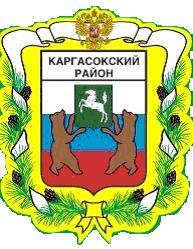 МУНИЦИПАЛЬНОЕ ОБРАЗОВАНИЕ «Каргасокский район»ТОМСКАЯ ОБЛАСТЬАДМИНИСТРАЦИЯ КАРГАСОКСКОГО РАЙОНА09.02.2018                                                                                                                                 № 25с. КаргасокО внесении изменений в постановление Администрации Каргасокского района от 27.12.2017 № 365 «Об утверждении сводного плана проведения ярмарок на территории Каргасокского района на 2018 год»Администрация Каргасокского района постановляет:Глава Каргасокского района                      		                                                А.П. АщеуловПОСТАНОВЛЕНИЕВ связи с изменением даты проведения мероприятияВ связи с изменением даты проведения мероприятия1.Внести следующее изменение в постановление Администрации Каргасокского района от 27.12.2017 № 365 «Об утверждении сводного плана проведения ярмарок на территории Каргасокского района на 2018 год» (далее - Постановление):1).в сводном плане проведения ярмарок на территории Каргасокского района на 2018 год приложение к Постановлению строку «5» изложить в новой редакции:2. Настоящее постановление вступает в силу со дня официального опубликования в порядке, предусмотренном Уставом муниципального образования «Каргасокский район».Д.А Иванов 8(38253)23483